Work/Activity: Weekend trip to competitions.Work/Activity: Weekend trip to competitions.Work/Activity: Weekend trip to competitions.Work/Activity: Weekend trip to competitions.Our league competitions which occur on a Saturday during Term Time.Our league competitions which occur on a Saturday during Term Time.Our league competitions which occur on a Saturday during Term Time.Our league competitions which occur on a Saturday during Term Time.Group: LifesavingAssessor(s): Robert AndersonAssessor(s): Robert AndersonContact: ra5g13@soton.ac.ukGuidance/standards/Reference documents  Competence requirementsCompetence requirementsCompetence requirementshttp://www.hse.gov.uk/Risk/faq.htmBulsca: BULSCA_Guidance_for_University_Lifesaving_Clubs_2021-22.pdfhttps://www.southampton.ac.uk/coronavirus.pageRole: [who has what H&S responsibilities for each task e.g. event stewards]Skills, experience or qualifications [what training/experience has this person had to undertake their H&S responsibilities]Skills, experience or qualifications [what training/experience has this person had to undertake their H&S responsibilities]http://www.hse.gov.uk/Risk/faq.htmBulsca: BULSCA_Guidance_for_University_Lifesaving_Clubs_2021-22.pdfhttps://www.southampton.ac.uk/coronavirus.pageDriver: Will drive and operate the vehicle, in the case of vehicle hire from SUSU, the driver will also complete the checklist provided by SUSU. Will check insurance is IN date, and that MOT and tax is in date.Committee member/passengers: Will check the awareness of the driver and check he/she is not under the influence of alcohol / other substance.FULL UK Driving Licence
FULL UK Driving Licence
Risk assessments linkedDriver: Will drive and operate the vehicle, in the case of vehicle hire from SUSU, the driver will also complete the checklist provided by SUSU. Will check insurance is IN date, and that MOT and tax is in date.Committee member/passengers: Will check the awareness of the driver and check he/she is not under the influence of alcohol / other substance.FULL UK Driving Licence
FULL UK Driving Licence
Risk assessment for the competition will be covered by the club whose pool we are visiting’s risk assessment. Our only risks are the wellbeing of our members in general (fitness to compete, medical conditions) etc, the travel to and from the competition and finally the food, social and sleeping arrangements after the competition has finished. (ie we do not have to provide any first aid in case of emergency)Driver: Will drive and operate the vehicle, in the case of vehicle hire from SUSU, the driver will also complete the checklist provided by SUSU. Will check insurance is IN date, and that MOT and tax is in date.Committee member/passengers: Will check the awareness of the driver and check he/she is not under the influence of alcohol / other substance.FULL UK Driving Licence
FULL UK Driving Licence
TaskHazardsWho might be harmed and howCurrent control measuresCurrent risk /9Additional control measuresAction by whom?Residual risk/9check SA/DM Travel Alcohol, Drugs etc. All travellers Passengers to check the awareness of the driver and ensure (s)he is not under the influence of alcohol/drugs.3AccompanyingCommittee member  Travel TirednessAll travellersPassengers to check the awareness of the driver and ensure (s)he is not too tired to complete a journey. Driver to inform passengers when (s)he requires a break from driving. 3AccompanyingCommittee Member / DriverTravelInsurance/Tax/MOTAll travellersIn case of susu agreed hire, these hazards will be covered. In case of club member’s vehicles, this requires the owner of the vehicle to check the three things are valid before travelling.3Vehicle Owner, Overseen by  Accompanyingcommittee memberTravelSUSU mini bus testAll travellersDriver, in case of mini bus from susu, to have completed a mini bus test and is safe to drive.3Accompanying committee memberTravelRisk of injuryAll travellersAll travels to an away competition are to be attended by a committee member /other first aid trained person1AccompanyingCommittee member TravelBroken equipment upon checking vehicle None SUSU provided list of vehicle contents etc to be completed and if any of the contents are not safe to use, the mini bus will not be used and our attendance at the competition will be cancelled. 1Driver, overseen by
accompanying committee member Competition Alcohol, Drugs etc. CompetitorsClub committee to check the awareness of competitors and if any of them are under influence of alcohol, they are not allowed to compete. 2AccompanyingCommittee member CompetitionInjury due to pre-existing medical conditionCompetitorsWhen we sign into a competition, we hand over all information about our members to the host club. However club committee still aware and watch members in the case of any injury. Competitors are told to bring their medication in case of injury. 2AccompanyingCommittee member Food AllergiesCompetitorsAll competitors are told what the food will be before we attend a competition. We are made aware of any allergies and pass these on to the host club.3 Committee SocialAlcohol AttendeesCommittee members who are driving the next day, remain sober and attend to the wellbeing of the club members. In the case they have had too much alcohol, they will be walked home / taken home via transport. 2AccompanyingCommittee member Sleeping  SleepingAttendeesIt is the responsibility of the home club to ensure that there is enough space and warmth to house all competitors but in the case that we disagree, alternative accommodation will be found, such as a nearby hotel / driving home. 1AccompanyingCommittee member DivingInjury due to improper practiceCompetitorsAll club members are assessed before competitions to ensure that they are competent in diving.  4Diving is also continually assessed – if the quality of a dive deteriorates, the competitor will be asked to stop and will not be signed off at the following competition.Committee Member 2COVID-19Risk of infection AttendeesFollow all current government and university guidelines surrounding COVID-19. Follow BULSCAs COVID-19 guidance. Only attend competition if have a negative lateral flow test within 48hrs of competition 4Adhere to the hosting venues COVID-19 guidelinesAll members2Reviewed By:Reviewed By:Comments:Responsible person (SA/DM):Emily ChildsDate: 01/11/2021SUSU H&S manager (where applicable):Date:Likelihood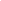 LikelihoodLikelihoodLikelihood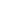 Impact369Impact246Impact123LikelihoodLikelihoodLevelDescriptionHigh (3)Will probably occur in most circumstancesMedium (2)Might occur at some timeLow (1)May occur only in exceptional circumstancesImpactImpactLevelDescriptionHigh (3) Major Injury or Death; Loss of limb or life-threatening conditions. In hospital for more than 3 days, and/or subject to extensive prolonged course of medical treatment and support. Medium (2)Serious injury causing hospitalisation, less than 3 days. Rehabilitation could last for several months.Low  (1)Minor/superficial injuries. Local first aid treatment or absence from work for less than 3 days.